.Intro: 16 counts – weight starts on leftThere are no Tags and Restarts :-)Sec. 1: Diagonal Lock step R, Scuff Diagonal L, Diagonal Lock step L, Scuff Diagonal RSec. 2  Diagonal Step Touch with Claps (K-step)Sec. 3: Vine R, Touch, Vine L ¼ Turn L, StompSec. 4: Twist heels-toes-heels to R side, clap, twist heels-toes-heels to L side, clapStart againContact: ingevestergaard56@gmail.comCrash and Burn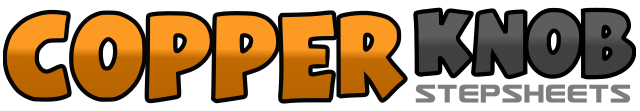 .......Count:32Wall:4Level:Absolute Beginner.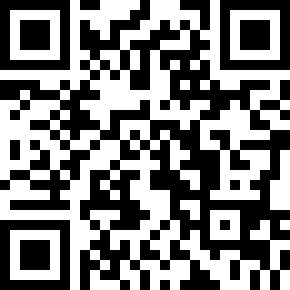 Choreographer:Inge Vestergård (DK) - September 2020Inge Vestergård (DK) - September 2020Inge Vestergård (DK) - September 2020Inge Vestergård (DK) - September 2020Inge Vestergård (DK) - September 2020.Music:Crash and Burn - Thomas RhettCrash and Burn - Thomas RhettCrash and Burn - Thomas RhettCrash and Burn - Thomas RhettCrash and Burn - Thomas Rhett........1 - 4Step R diagonal fwd R, Lock L Behind R, Step R diagonal fwd R, Scuff L Diagonal L5 - 8Step L diagonal fwd L, Lock R Behind L, Step L diagonal fwd L, Scuff R Diagonal R1 – 2Step R to right front diagonal, Touch L beside R (clap)3 – 4Step L to left back diagonal, Touch R beside L (clap)5 – 6Step R to right back diagonal, Touch L beside R (clap)7 – 8Step L to left front diagonal, Touch R beside L, (clap)1 – 4Step R to R side, Cross L behind R, Step R to R side, Touch L beside R5 – 8Step L to L side, Cross R behind L, ¼ turn L stepping fwd on L, Stomp R next to L (9:00)1 – 4Twist both heels to R side, twist both toes to R side, twist both heels to R side, clap5 – 8Twist both heels to L side, twist both toes to L side, twist both heels to L side, clap